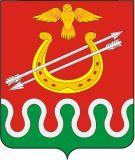 Администрация Боготольского районаКрасноярского краяПОСТАНОВЛЕНИЕг. Боготол«26» февраля 2015 года								№ 125-пО создании рабочей группы по разработке предложений по реализации дополнительных мероприятий в сфере занятости населения, направленных на снижение напряженности на рынке труда Боготольского районаВ целях реализации дополнительных мероприятий в сфере занятости населения, направленных на снижение напряженности на рынке труда Боготольского района и выполнения п. 3 Протокола совещания по вопросу «О дополнительных мероприятиях в сфере занятости населения, направленных на снижение напряженности на рынке труда Красноярского края» от 18.02.2015 годаПОСТАНОВЛЯЮ:1.Утвердить состав рабочей группы по разработке предложений по реализации дополнительных мероприятий в сфере занятости населения, направленных на снижение напряженности на рынке труда Боготольского района согласно приложения.2.Контроль над исполнением настоящего постановления возложить на Н.В. Бакуневич – заместителя главы администрации Боготольского района по финансово-экономическим вопросам.3.Настоящее постановление опубликовать в периодическом печатном издании «Официальный вестник Боготольского района» и разместить на официальном сайте Боготольского района в сети Интернет www.bogotol-r.ru.4.Постановление вступает в силу в день, следующий за днем его официального опубликования (обнародования).Глава администрацииБоготольского района							Н.В. КраськоПриложение к постановлениюАдминистрации Боготольского районаот «26» февраля 2015 № 125-пСостав рабочей группы по разработке предложений по реализации дополнительных мероприятий в сфере занятости населения, направленных на снижение напряженности на рынке труда Боготольского районаПредседатель рабочей группы:Бакуневич Надежда Владимировна	заместитель главы администрацииБоготольского района по финансово-экономическим вопросам Заместитель председателя рабочей группы:Альтергот Надежда Ивановна		директор КГБУ «Центр занятостинаселения г. Боготола»Секретарь рабочей группы:Борейко Людмила Антоновна		главный специалист отдела экономики и планирования Администрации Боготольского районаЧлены рабочей группы:Ожогина Татьяна Викторовна		начальник отдела трудоустройстваКГБК «Центр занятости населенияг.БоготолаНиколаев Сергей Кузьмич		директор МУП Боготольского района Красноярского края «Районный теплоэнергетический комплекс», председатель территориального объединения работодателейКупилова Татьяна Николаевна		начальник отдела экономикии планирования АдминистрацииБоготольского района